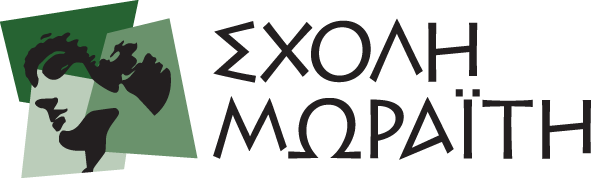  Ψυχικό, 13 Δεκεμβρίου 2021Αρ. Πρωτ.: 356ΠΡΟΚΗΡΥΞΗ ΠΡΟΣΚΛΗΣΗΣ ΕΚΔΗΛΩΣΗΣ ΕΝΔΙΑΦΕΡΟΝΤΟΣ(άρθρο 14, ΥΑ 20883/ΓΔ4/2020ΕΚΡΟΜΗ ΣΤΗ ΒΟΣΤΩΝΗ (ΔΙΕΘΝΕΣ ΣΥΝΕΔΡΙΟ HARVARD MUN)Υπενθυμίζουμε ότι:α) 	η προσφορά κατατίθεται κλειστή σε έντυπη μορφή ή με e-mail (κλειστή με κωδικό) στο σχολείο.β) 	με κάθε προσφορά να κατατίθεται από το ταξιδιωτικό γραφείο απαραιτήτως και Υπεύθυνη Δήλωση, ότι διαθέτει «Ειδικό Σήμα Λειτουργίας», το οποίο βρίσκεται σε ισχύ.		Ο Διευθυντής του Λυκείου		Λουκάς Μωραΐτης, ΠΕ041ΣΧΟΛΕΙΟΙΔΙΩΤΙΚΟ ΛΥΚΕΙΟ «ΣΧΟΛΗ ΜΩΡΑΪΤΗ»2ΠΡΟΟΡΙΣΜΟΣ/ΟΙ-ΗΜΕΡΟΜΗΝΙΑ ΑΝΑΧΩΡΗΣΗΣ ΚΑΙ ΕΠΙΣΤΡΟΦΗΣMETAKINHΣΗ ΜΑΘΗΤΩΝ ΣΤΟ ΕΞΩΤΕΡΙΚΟ ΓΙΑ ΣΥΜΜΕΤΟΧΗ ΣΕ ΔΙΕΘΝΕΣ ΣΥΝΕΔΡΙΟ HARVARD στη ΒοστώνηΑΠΟ ΔΕΥΤΕΡΑ 24 Ιανουαρίου 2022ΕΩΣ ΚΥΡΙΑΚΗ 30 Ιανουαρίου 2022 3ΠΡΟΒΛΕΠΟΜΕΝΟΣ ΑΡΙΘΜΟΣ ΣΥΜΜΕΤΕΧΟΝΤΩΝ(ΜΑΘΗΤΕΣ-ΚΑΘΗΓΗΤΕΣ)10 ΜΑΘΗΤΕΣ2 ΚΑΘΗΓΗΤΕΣ (ΑΡΧΗΓΟΣ-ΣΥΝΟΔΟΣ)4ΜΕΤΑΦΟΡΙΚΟ ΜΕΣΟΠΡΟΣΘΕΤΕΣ ΠΡΟΔΙΑΓΡΑΦΕΣΑΕΡΟΠΟΡΙΚΩΣ 6ΛΟΙΠΕΣ ΥΠΗΡΕΣΙΕΣ (ΠΡΟΓΡΑΜΜΑ, ΠΑΡΑΚΟΛΟΥΘΗΣΗ ΕΚΔΗΛΩΣΕΩΝ,  ΕΠΙΣΚΕΨΗ ΧΩΡΩΝ, ΓΕΥΜΑΤΑ κ.τ.λ.)ΟΧΙ7ΥΠΟΧΡΕΩΤΙΚΗ ΑΣΦΑΛΙΣΗ ΕΠΑΓΓΕΛΜΑΤΙΚΗΣ & ΑΣΤΙΚΗΣ ΕΥΘΥΝΗΣ ΔΙΟΡΓΑΝΩΤΗΝΑΙ8ΠΡΟΣΘΕΤΗ ΠΡΟΑΙΡΕΤΙΚΗ ΑΣΦΑΛΙΣΗ ΚΑΛΥΨΗΣ ΕΞΟΔΩΝ ΣΕ ΠΕΡΙΠΤΩΣΗ ΑΤΥΧΗΜΑΤΟΣ  Ή ΑΣΘΕΝΕΙΑΣ.ΠΡΟΣΘΕΤΗ ΑΣΦΑΛΙΣΗ ΓΙΑ ΚΡΟΥΣΜΑ COVID-19, ΤΟ ΟΠΟΙΟ ΘΑ ΕΠΙΒΕΒΑΙΩΘΕΙ ΚΑΤΑ ΤΗ ΔΙΑΡΚΕΙΑ ΤΗΣ ΕΚΔΡΟΜΗΣ (ΜΑΘΗΤΗ ή ΚΑΘΗΓΗΤΗ)ΝΑΙ9ΤΕΛΙΚΗ ΣΥΝΟΛΙΚΗ ΤΙΜΗ ΟΡΓΑΝΩΜΕΝΟΥ ΤΑΞΙΔΙΟΥ(ΣΥΜΠΕΡΙΛΑΜΒΑΝΟΜΕΝΟΥ  Φ.Π.Α.)NAI10ΕΠΙΒΑΡΥΝΣΗ ΑΝΑ ΜΑΘΗΤΗ (ΣΥΜΠΕΡΙΛΑΜΒΑΝΟΜΕΝΟΥ Φ.Π.Α.)NAI11ΚΑΤΑΛΗΚΤΙΚΗ ΗΜΕΡΟΜΗΝΙΑ ΚΑΙ ΩΡΑ ΥΠΟΒΟΛΗΣ ΠΡΟΣΦΟΡΑΣΔΕΥΤΕΡΑ, 20 ΔΕΚΕΜΒΡΙΟΥ 2021 ΩΡΑ: 15:0012ΗΜΕΡΟΜΗΝΙΑ ΚΑΙ ΩΡΑ ΑΝΟΙΓΜΑΤΟΣ ΠΡΟΣΦΟΡΩΝΔΕΥΤΕΡΑ, 20 ΔΕΚΕΜΒΡΙΟΥ 2021 ΩΡΑ: 15:30Η αξιολόγηση των προσφορών θα γίνει από αρμόδια Επιτροπή σύμφωνα με το αρ.14,                ΥΑ 20883/ΓΔ4/2020